9	النظر في تقرير مدير مكتب الاتصالات الراديوية وإقراره، وفقاً للمادة 7 من الاتفاقية:1.9	بشأن أنشطة قطاع الاتصالات الراديوية منذ المؤتمر العالمي للاتصالات الراديوية لعام 2015 (WRC-15)؛(2.1.9) 1.9	القـرار 761 (WRC-15) - التوافق بين الاتصالات المتنقلة الدولية والخدمة الإذاعية الساتلية (الصوتية) في نطاق التردد MHz 1 492-1 452 في الإقليمين 1 و3مقدمةينص الرقم 11.9 الحالي من لوائح الراديو على شرط التنسيق فيما يتعلق بتطبيقات الأرض. ومع ذلك، وعلى النحو المشار إليه في الفقرة ج) من وإذ يدرك من القرار 761 (WRC-15)،  "أن تطبيق الرقم 11.9 لا يؤمّن الاستقرار الطويل الأجل لتشغيل الاتصالات المتنقلة الدولية لأن الحماية لن تشمل سوى أنظمة الاتصالات المتنقلة الدولية التي ستوضع في الخدمة خلال السنوات الثلاث القادمة، وفقط خلالها، وإذا تمت الموافقة على تنسيقها". وعليه، وفيما يتعلق بالبلدان التي ترغب في تنفيذ الاتصالات المتنقلة الدولية (IMT) في نطاق التردد MHz 1 492-1 452، لا بد أن يتخذ المؤتمر WRC-19 الإجراء التنظيمي المناسب لمعالجة المأخذ المشار إليه في تلك الفقرة من القسم إذ يدرك. ويعتبر النصّ على حدّ لكثافة تدفق القدرة للخدمة الإذاعية الساتلية (BSS) (الصوتية) في الجدول 4-21 بموجب الرقم 16.21 من لوائح الراديو إجراءً مناسباً فيما يتعلق بحماية محطات الاتصالات المتنقلة الدولية.وفي الإقليم 3، ووفقاً لنتائج الاستقصاء الذي أُجري في إطار دراسات جماعة آسيا والمحيط الهادئ للاتصالات (APT) بشأن وضع ترتيب تردد منسق للنطاق MHz 1 518-1 427، ينظر عدد من البلدان في تنفيذ الاتصالات المتنقلة الدولية في المستقبل في كامل النطاق MHz 1 518-1 427 أو في أجزاء منه. وبالنظر إلى أن هذه البلدان لم تقرر بعد استخدام ترتيب التردد هذا للاتصالات المتنقلة الدولية، فمن الضروري اختيار حدّ لكثافة تدفق القدرة يمكن أن يحمي قاعدة الاتصالات المتنقلة الدولية والمحطات المتنقلة على حد سواء.وفيما يتصل بمستقبلات الخدمة الإذاعية الساتلية (الصوتية)، قد تنطبق الأحكام الحالية للرقم 19.9 من لوائح الراديو فيما يخص تنسيق التداخل الذي قد يَصدر عبر الحدود من أنظمة الاتصالات المتنقلة الدولية على مستقبلات الخدمة الإذاعية الساتلية (الصوتية) بين مختلف البلدان داخل منطقة خدمة الشبكة الساتلية.وبالنظر إلى ما تقدم، تؤيد الإدارات المدرجة في هذه المساهمة البديل 2 في الإجراء الممكن 3 الوارد في تقرير الاجتماع التحضيري للمؤتمر بشأن المسألة 2.1.9 من البند 1.9 من جدول أعمال المؤتمر العالمي للاتصالات الراديوية لعام 2019 (WRC-19).المقترحاتالمـادة 5توزيع نطاقات الترددالقسم IV - جدول توزيع نطاقات التردد
(انظر الرقم 1.2)

MOD	BGD/KOR/J/LAO/MNG/NPL/SNG/VTN/84/1#50143MHz 1 525-1 300الأسباب:	النصّ على حدّ لكثافة تدفق القدرة للخدمة الإذاعية الساتلية (الصوتية) في الجدول 4-21 بموجب الرقم 16.21 من لوائح الراديو فيما يتعلق بحماية قاعدة الاتصالات المتنقلة الدولية والمحطات المتنقلة في الإقليمين 1 و3 لتحقيق الاستقرار الطويل الأجل لعمليات أنظمة الاتصالات المتنقلة الدولية في نطاق التردد MHz 1 492-1 452.ADD	BGD/KOR/J/LAO/MNG/NPL/SNG/VTN/84/2A912.5	تنطبق كثافة تدفق القدرة على سطح الأرض الواردة في الجدول 4-21 من المادة 21 للخدمة الإذاعية الساتلية، على أراضي بلدان الإقليمين 1 و3، باستثناء تخصيص التردد للخدمة الإذاعية الساتلية في نطاق التردد MHz 1 492-1 452 الذي سُجلت معلومات التبليغ بشأنه في السجل الأساسي الدولي للترددات (MIFR) مع نتائج إيجابية بموجب الأرقام 31.11 و32.11 و32A.11، حسب الاقتضاء، قبل [28 أكتوبر 2019] (WRC 19)      .الأسباب:	النصّ على حدّ لكثافة تدفق القدرة للخدمة الإذاعية الساتلية (الصوتية) في الجدول 4-21 بموجب الرقم 16.21 من لوائح الراديو فيما يتعلق بحماية قاعدة الاتصالات المتنقلة الدولية والمحطات المتنقلة في الإقليمين 1 و3 لتحقيق الاستقرار الطويل الأجل لعمليات أنظمة الاتصالات المتنقلة الدولية في نطاق التردد MHz 1 492-1 452، ويُتطلب اتخاذ التدابير الانتقالية اللازمة من أجل تفادي التأثير بأثر رجعي على الخدمة الإذاعية الساتلية (الصوتية).المـادة 21خدمات الأرض والخدمات الفضائية التي تتقاسم
نطاقات تردد تفوق GHz 1القسم V - حدود كثافة تدفق القدرة الناتجة عن المحطات الفضائيةMOD	BGD/KOR/J/LAO/MNG/NPL/SNG/VTN/84/3#50149الجدول 4-21 (Rev.WRC-)      الأسباب:	فيما يتعلق بتحقيق الاستقرار الطويل الأجل لعمليات أنظمة الاتصالات المتنقلة الدولية في نطاق التردد MHz 1 492-1 452، من المقترح النصّ على حدّ لكثافة تدفق القدرة للخدمة الإذاعية الساتلية (الصوتية) في الجدول 4-21 بموجب الرقم 16.21 من لوائح الراديو فيما يتعلق بحماية قاعدة الاتصالات المتنقلة الدولية والمحطات المتنقلة على حد السواء.التذييـل 5 (REV.WRC-15)تعرف هوية الإدارات التي ينبغي التنسيق معها
أو الحصول على موافقتها وفقاً لأحكام المادة 9MOD	BGD/KOR/J/LAO/MNG/NPL/SNG/VTN/84/4الجدول 1-5 (Rev.WRC-)    الشروط التقنية اللازمة لإجراء التنسيق
(انظر المادة 9)الجدول 1-5 ( تابع )(Rev.WRC-)    الأسباب:	يستمر تطبيق التنسيق بموجب الرقم 11.9 من لوائح الراديو في الإقليم 2.SUP	BGD/KOR/J/LAO/MNG/NPL/SNG/VTN/84/5القرار 761 (WRC-15)التوافق بين الاتصالات المتنقلة الدولية والخدمة الإذاعية الساتلية (الصوتية)
في نطاق التردد MHz 1 492-1 452 في الإقليمين 1 و3الأسباب:	لا ضرورة للاحتفاظ بالقرار 761 (WRC-15) إذ لن تُجرى دراسات إضافية بموجب هذا القرار.____________المؤتمر العالمي للاتصالات الراديوية (WRC-19)
شرم الشيخ، مصر، 28 أكتوبر - 22 نوفمبر 2019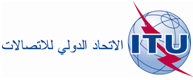 الجلسة العامةالوثيقة 84-A9 أكتوبر 2019الأصل: بالإنكليزيةجمهورية بنغلاديش الشعبية/جمهورية كوريا/اليابان/جمهورية لاو الديمقراطية الشعبية/منغوليا/جمهورية نيبال الديمقراطية الاتحادية/جمهورية سنغافورة/
جمهورية فيتنام الاشتراكيةجمهورية بنغلاديش الشعبية/جمهورية كوريا/اليابان/جمهورية لاو الديمقراطية الشعبية/منغوليا/جمهورية نيبال الديمقراطية الاتحادية/جمهورية سنغافورة/
جمهورية فيتنام الاشتراكيةمقترحات بشأن أعمال المؤتمرمقترحات بشأن أعمال المؤتمربند جدول الأعمال (2.1.9)1.9بند جدول الأعمال (2.1.9)1.9التوزيع على الخدماتالتوزيع على الخدماتالتوزيع على الخدماتالإقليم 1الإقليم 2الإقليم 31 492-1 452ثابتةمتنقلة باستثناء المتنقلة 
للطيران 346.5إذاعيةإذاعية ساتلية208B.5 1 492-1 452		ثابتة		متنقلة  346A.5  343.5  341B.5		إذاعية		إذاعية ساتلية  208B.5 1 492-1 452		ثابتة		متنقلة  346A.5  343.5  341B.5		إذاعية		إذاعية ساتلية  208B.5 341.5  342.5  345.5		341.5  344.5  345.5		341.5  344.5  345.5نطاق التردداتالخدمة*الحد مقدراً بالوحدات dB(W/m2) 
لزاوية وصول () فوق المستوي الأفقيالحد مقدراً بالوحدات dB(W/m2) 
لزاوية وصول () فوق المستوي الأفقيالحد مقدراً بالوحدات dB(W/m2) 
لزاوية وصول () فوق المستوي الأفقيعرض النطاق
المرجعينطاق التردداتالخدمة*°5-°0°25-°5°90-°25عرض النطاق
المرجعي....................................مرجع 
المادة 9الحالةنطاقات التردد (والإقليم)
للخدمة المطلوب التنسيق بشأنهاالعتبة/الشرططريقة الحسابملاحظات..................الرقم 7B.9 محطة أرضية GSO/نظام non-GSO( تابع ) (iii	كثافة تدفق القدرة المكافئة (epdf) التي يشعها نظام السواتل غير المستقرة بالنسبة إلى الأرض تتجاوز:أ )	في نطاق التردد 12,75-10,7 GHz:
-dB(W/(m2.40kHz)) 174,5 أثناء أي نسبة مئوية من الوقت لأنظمة السواتل غير المستقرة بالنسبة إلى الأرض التي لا تعمل جميع سواتلها إلا على ارتفاع يساوي أو يقل عن 2 500 km، أو dB(W/(m2.40kHz)) 202- أثناء أي نسبة مئوية من الوقت لأنظمة السواتل non-GSO التي فيها سواتل تعمل على ارتفاع يفوق 2 500 km؛ب)	في نطاق التردد 18,6-17,8 GHz أو في النطاق 20,2-19,7 GHz:		-dB(W/(m2.MHz)) 157 أثناء أي نسبة مئوية من الوقت لأنظمة السواتل غير المستقرة بالنسبة إلى الأرض (non-GSO) التي لا تعمل جميع سواتلها إلا على ارتفاع يساوي أو يقل عن 2 500 كم، أو 		-dB(W/(m2.MHz)) 185 أثناء أي نسبة مئوية من الوقت لأنظمة السواتل
(non-GSO) التي فيها سواتل تعمل على ارتفاع يفوق 2 500 km (iii	تستعمل كثافة تدفق القدرة المكافئة (epdf) التي يشعها نظام السواتل غير المستقرة بالنسبة إلى الأرض في الخدمة الثابتة الساتلية (FSS) نحو المحطة الأرضية المجهزة بهوائي كبير جداً عندما يكون هذا الهوائي مسدداً في اتجاه الساتل GSO المرغوبمرجع 
المادة 9الحالةنطاقات التردد (والإقليم)
للخدمة المطلوب التنسيق بشأنهاالعتبة/الشرططريقة الحسابملاحظاتالرقم 11.9GSO 
وnon GSO/ للأرضمحطة فضائية تابعة للخدمة الإذاعية الساتلية في أي نطاق تتقاسمه على أساس أولي وبتساوي الحقوق مع خدمات الأرض وحيث لا تخضع الخدمة الإذاعية الساتلية لخطة ما، بالنسبة إلى خدمات الأرضMHz 790-620 (انظر القرار 549 (WRC-07))MHz 1 492-1 452 MHz 2 360-2 310 (الرقم 393.5)MHz 2 655-2 535 (الرقمان 417A.5 و418.5)GHz 17,8-17,7 (الإقليم 2)GHz 76-74عروض النطاق تتراكب: الشروط المفصلة لتطبيق الرقم 11.9 في النطاقين MHz 2 655-2 630 وMHz 2 630-2 605 معروضة في القرار 539 (Rev.WRC-03) للأنظمة غير المستقرة بالنسبة إلى الأرض في الخدمة الإذاعية الساتلية (الصوتية) عملاً بالرقمين 417A.5 و418.5، ومعروضة في الرقمين 417A.5 و418.5 للشبكات المستقرة بالنسبة إلى الأرض في الخدمة الإذاعية الساتلية (الصوتية) عملاً بهذه الأحكام. التحقق باستعمال الترددات المخصصة وعروض النطاقالرقم 12.9
Non-GSO/ 
non-GSOمحطة في شبكة سواتل غير مستقرة بالنسبة إلى الأرض في نطاقات التردد التي يوجد بشأنها حاشية تحيل إلى الرقم 11A.9 أو الرقم 12.9، بالنسبة إلى أي شبكة أخرى تستخدم سواتل غير مستقرة بالنسبة إلى الأرض، باستثناء التنسيق بين المحطات الأرضية العاملة في اتجاه الإرسال المعاكسنطاقات التردد التي يوجد بشأنها حاشية تحيل إلى الرقم 11A.9 أو الرقم 12.9عروض النطاق تتراكبالتحقق باستعمال الترددات المخصصة وعروض النطاق..................